ITCA (IRL) Day Membership Form 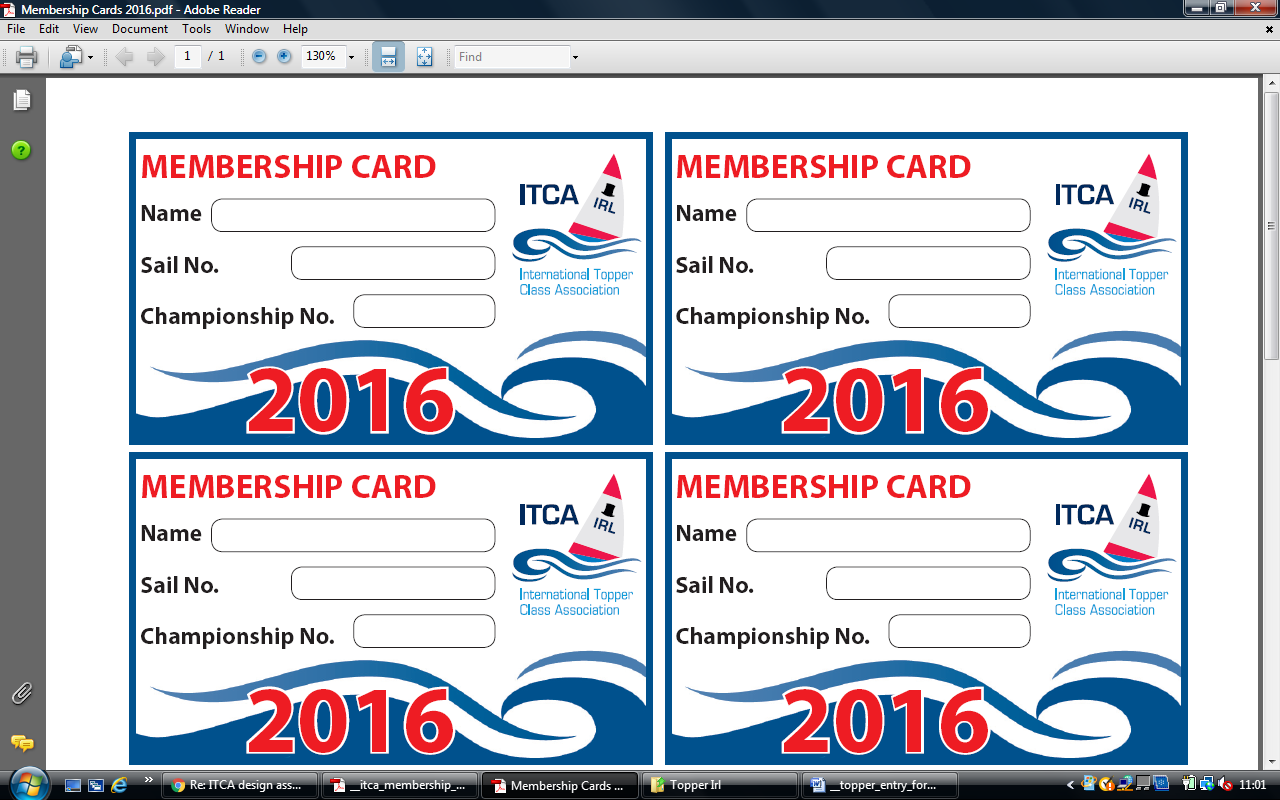 To become a yearly member of the International Topper Class Association you need visit Topper Ireland website - Full yearly membership fee is €30 For one day single events membership event please complete this form and pay the designated membership fee directly to the hosting club. Day Membership fee (ONE DAY event fee) £6 or €7.  Note this is not available for 2-day, Irish Nationals or international eventsBy signing this document, the Parent/Guardian and Sailor agree to abide by the Code of Conduct as specified in the document – “ITCA(IRL) Code of Conduct” which is available from the Topper Ireland Website and at the registration desk at events.Signed: (Parent/Guardian)_______________________ Name (Print): _______________________________Signed: (Sailor)_________________________________ Name (Print): _______________________________Signed: (ITCA Representative)_____________________ Name (Print):________________________________Appropriate Fees EnclosedAppropriate Fees EnclosedAppropriate Fees Enclosed£6€7Full membershipPay at www.topperireland.comPay at www.topperireland.com1 day membershipAge CategoryAge CategoryAge CategoryJunior< 14At 1st January this yearAt 1st January this yearYouth14 +At 1st January this yearAt 1st January this yearName:Sail Number:Championship No.                                    (optional)Club:Class:5.3                            4.2     Sex:Male                    FemaleYear of Birth:Address:Emergency.1Tel. No(s).2